CURRICULUM & INSTRUCTION COUNCIL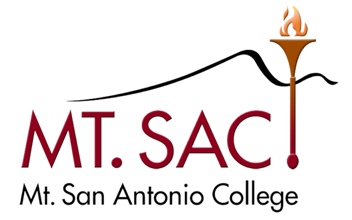 October 13, 2020 Minutes4-2460 3:30 – 5:00 PMVia Zoom MeetingX Kristina Allende, Co-ChairX Madelyn Arballo, Continuing EducationX George Bradshaw, Admission & RecordsRichard Mahon, VP InstructionE Jamaika Fowler, Articulation OfficerX Carol Impara, DL CoordinatorX Patricia Maestro, Mapping & Catalog CommitteeE Joumana McGowan, Assoc. VP InstructionX Dana Miho, FacultyX Kelly Rivera, VP Academic SenateX Dianne Rowley, Assist. Curriculum LiaisonX Pauline Swartz, Library & Learning ResourcesX Michelle Sampat, Co-ChairX Om Tripathi, FacultyX Chisa Uyeki, Academic Senate PresidentX Kim Leiloni Nguyen, Outcomes CoordinatorKhang Vo, Student RepresentativeMeeting AgendaOutcomesApproval MinutesSeptember 22, 2020ApprovedPublic CommentsInformationAcceptance of MinutesDistance Learning Committee MinutesSeptember 8, 2020Educational Design Committee MinutesSeptember 22, 2020October 6, 2020October 13, 2020Outcomes Committee MinutesSeptember 15, 2020Transfer and General Education Subcommittee Minutes October 6, 2020 Request for General EducationContent Review Committee MinutesMapping and Catalog Committee MinutesSeptember 8, 2020September 22, 2020AcceptedAttachedAcceptedAcceptedNoneAcceptedNew or Substantive Program ChangesArtificial Intelligence in BusinessContact TracerAnimal Science AA-TFashion Merchandising – Level 1ApprovedApprovedApprovedApprovedNew CoursesCISB 60 Machine learning in BusinessCISB 62 Deep Learning in businessCISB 63 Natural Language Processing in BusinessENGR 50B Intermediate Robotics Team Project DevelopmentVOC FSH59 Fashion RetailingMUS 33 Opera ScenesSURV 1C Exotic Animal ManagementApprovedApprovedApprovedApprovedApprovedApprovedApprovedNew Stand-alone coursesCourse DisciplinesItems for Discussion or ActionEDC Goals, and Purpose and Function – K. AllendeC&I Purpose and Function – K. Allende Mapping and Catalog Purpose and Function – P. MaestroAMLA Recommendations – J. FowlerAP 4100 Graduation Requirements for Degrees and Certificates – C. UyekiContent Review Committee Recommendation for Deletion– D. RowleyCourses and Programs in Catalog Not Offered Within 2 Years and AP 4020 Program and Curriculum Development – J. Fowler1. Recommend to Academic Senate Executive Board2.  Recommend to Academic Senate Executive Board3. Keep on agenda4. Keep on agenda5. Keep on agenda6. Keep on agenda7. Keep on agendaOn Hold/Tabled ItemsAP 4027 Catalog Rights – K. AllendeAP 4051 Course Equivalencies and Variances –  J. FowlerDuplication and Overlap Guidelines – D. RowleyAP 4235 Credit by Examination and AP 4285 Credit for Extra-Institutional Learning2020-21 Meetings3:30-5:002nd & 4th TuesdaysFall 2020September 8, 22October 13, 27November 10 & 24December 8, Spring 2021March 9 & 23April 13 & 27             May 11 & 25June 8